Aurora’s Degree and PG College    	 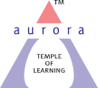  (ACCREDITED BY NAAC WITH ‘B++’ GRADE)Chikkadpally, Hyderabad 500020EVENT PROPOSAL for 		Jaya Prakash Narayan’s Birthday CelebrationEvent/Activity Name: Jaya Prakash Narayan’s Birthday CelebrationEvent/Activity Title: Jaya Prakash Narayan’s Birthday CelebrationCell / Committee/Club Convener/facilitator: NA                                    Faculty coordinators: Bhavana ParthireddyDate: 11-10-2020   Time: 11:00 A.MVenue: Aurora’s Degree and PG CollegeTarget audience: Faculty & StudentsPlatform: Online - Google MeetLevel: InstitutionStudent Volunteers: Hriday BasaObjective: To remember “Lok Nayak” Jaya Prakash Narayan’s contributions to a free and independent India through his ideals.Proposed activities:Speech PPT presentationEssay writing competition                          Guest/Speaker details: NABudget: NAFaculty Coordinator              IQAC Coordinator				PrincipalBhavana  Parthireddy                         Dr. Ravi kiran                                         Dr. Viswanadham Bulusu                                                    Aurora’s Degree & PG College(ACCREDITED BY NAAC WITH 'B++' GRADE) Chikkadpally, Hyderabad 500020EVENT / ACTIVITY SHORT REPORTOBJECTIVE: To remember “Lok Nayak” Jaya Prakash Narayan’s contributions to a free and independent India through his ideals.BRIEF ABOUT THE EVENT: On the Occasion of “Lok Nayak” Jaya Prakash Narayan’s birthday, an excerpt from the short movie that Prakash Jha  directed was shown in which Chetan Pandit played the role of JP, was shown to remember and revisit his political and social contribution to the society. This event was conducted online through google meet, anchor Kainaat Khoja welcomed everyone and Hriday Basa made a speech . A ppt was presented which depicted the life of Jaya Prakash Narayan and his contributions to a free and independent India through his ideals. At the end Rishitej made a vote of thanks.        On the same day we had an essay writing competition where 2 students participated and the students who scored more 80% and above were given participation certificates.       Feedback from the participants was positive; the session was highly informative. The responses received were encouraging and satisfactory.OUTCOME:  Students have learnt about the contributions of Jayaprakash Narayan to Independent India.PHOTOGRAPH: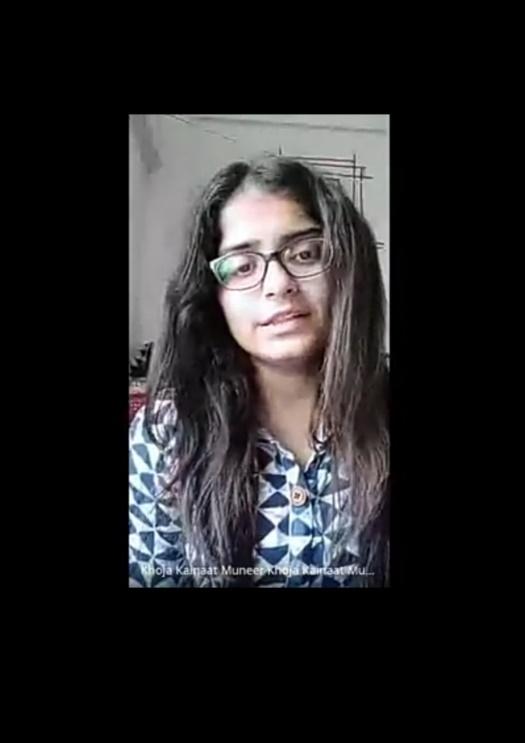 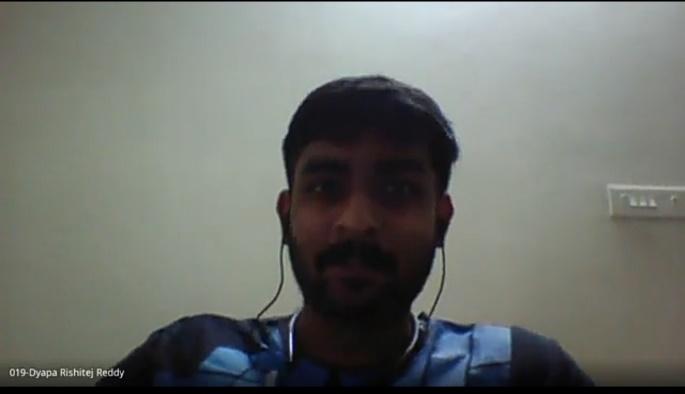 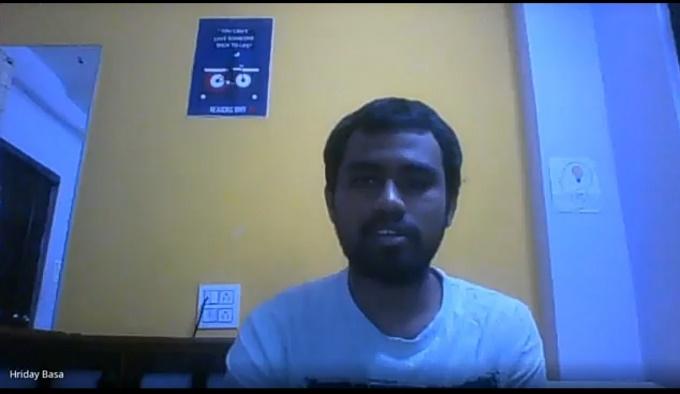 Aurora’s Degree & PG College(ACCREDITED BY NAAC WITH 'B++' GRADE) Chikkadpally, Hyderabad 500020JAYA PRAKASH NARAYAN’S BIRTHDAY CELEBRATION DETAILED REPORTProgram Schedule: Jaya Prakash Narayan’s Birthday Celebrations was conducted  for  Degree and PG college students on 11/10/2020 through google meetList Of Coordinators: Bhavana Parthireddy, Department of EnglishList Of The Student Coordinators: List Of The Participants (NAME , ROLL NO, CLASS & SECTION, NO OF GIRLS, BOYS, CASTE):Paragraph About The Proceedings (TILL THE END OF THE EVENT): On the Occasion of “Lok Nayak” Jaya Prakash Narayan’s birthday, an excerpt from the short movie that Prakash Jha  directed was shown in which Chetan Pandit played the role of JP, was shown to remember and revisit his political and social contribution to the society.        This event was conducted online through google meet, anchor Kainaat Khoja welcomed everyone          and Hriday Basa made a speech . A ppt was presented which depicted the life of Jaya Prakash Narayan and his contributions to a free and independent India through his ideals. At the end Rishitej made a vote of thanks.        On the same day we had an essay writing competition where 2 students participated in the essay competition.        Feedback from the participants was positive; the session was highly informative. The responses received were encouraging and satisfactory.Income And Expenditure: NAEvent Photos ( MIN 2 MAX 4): 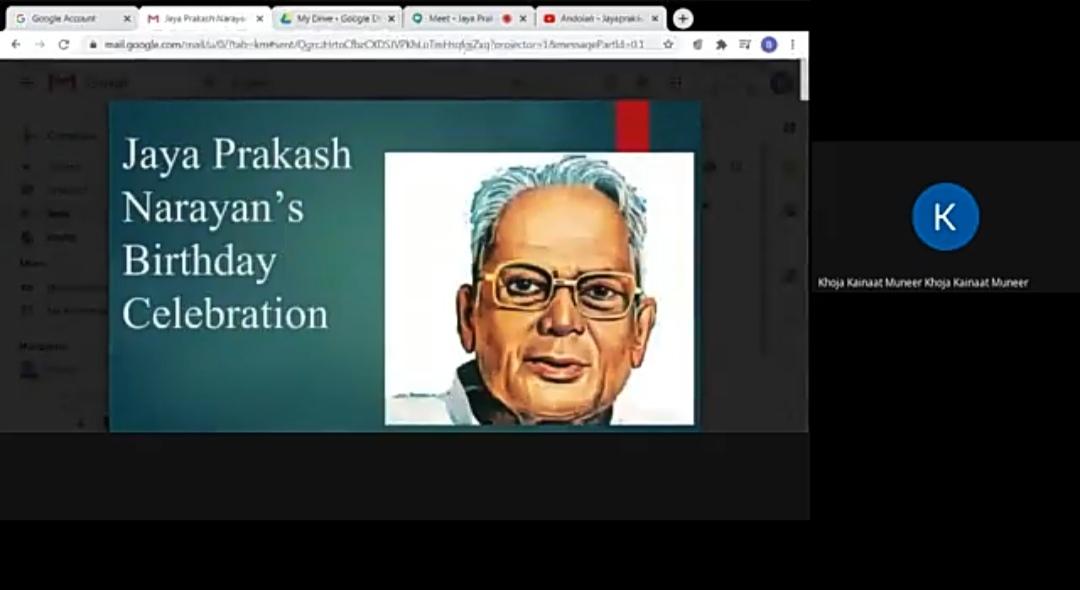 Guest Profile (IF ANY): NAFeed Back If Any: NAAttachments:EVENT/ACTIVITY PROPOSAL:EVENT / ACTIVITY NOTICE: Greetings!
The Department of English is celebrating the birthday of Shri. Loknayak Jaya Prakash Narayan through google meet on 11-10-2020 at 12 Noon. An essay writing competition is being conducted on his political ideas on 11-10-2020 in google form. The competition link will be enabled at 2:00 P.M. and disabled at 3:00 P.M

Google meet link: https://meet.google.com/fdo-agps-tsa                                            Competition link: https://forms.gle/CLVWCHPMFMMke3mz6RECEIPTS (IF ANY): NACERTIFICATES (IF ANY):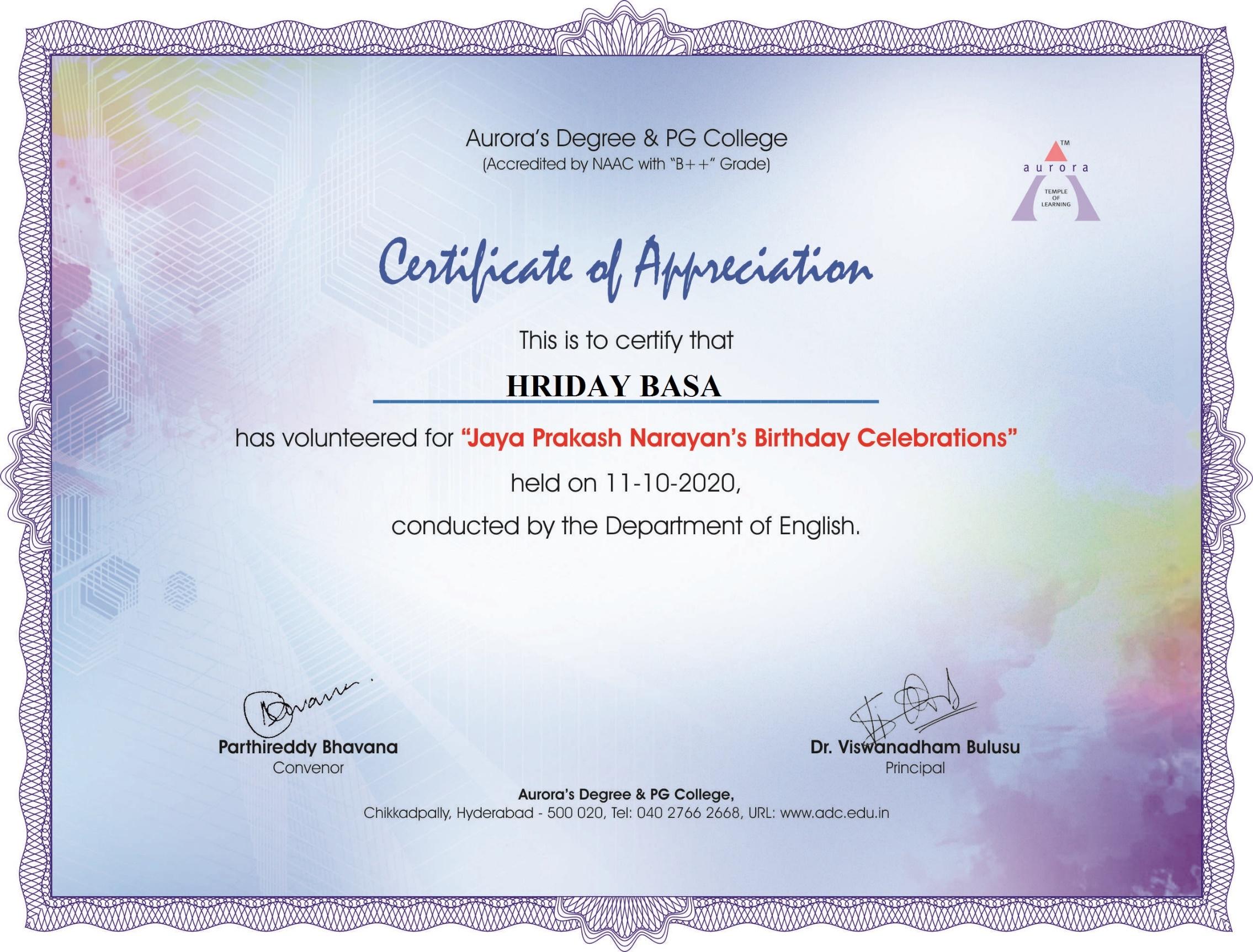 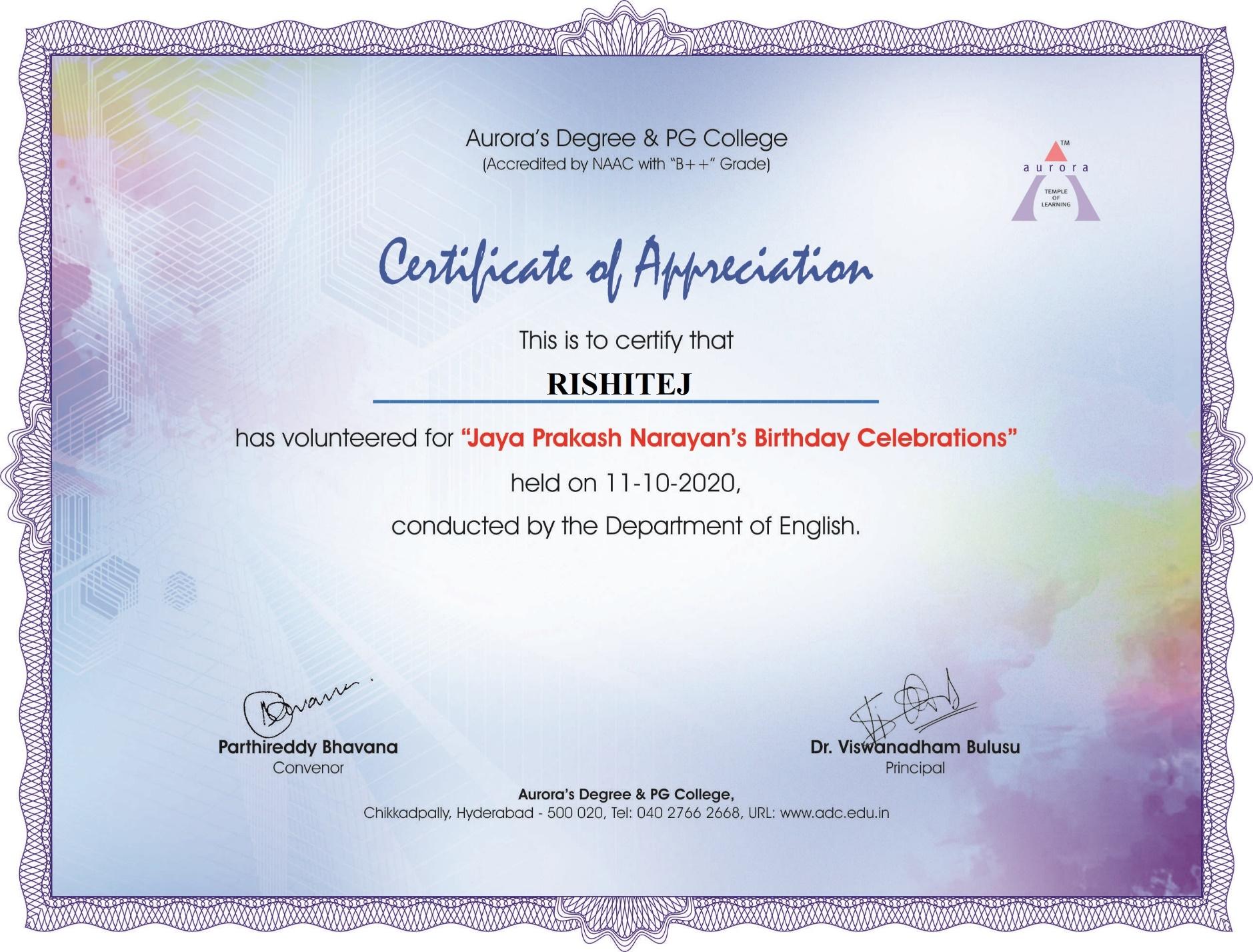 LETTERS OF COMMUNICATION (IF ANY): NANAME OF THE EVENT / ACTIVITYJaya Prakash Narayan’s Birthday CelebrationTYPE OR TITLE OF EVENT / ACTIVITYJaya Prakash Narayan’s Birthday CelebrationFACULTY INCHARGEBhavana ParthireddyDEPARTMENT/CELL/COMMITTEE/CLUBDepartment of EnglishDATE11-10-2020  VENUEAurora’s Degree and PG CollegeTARGET AUDIENCEFaculty & StudentsName Of The Event/ ActivityJaya Prakash Narayan’s Birthday CelebrationType Or Title Of Event / ActivityJaya Prakash Narayan’s Birthday CelebrationFaculty InchargeBhavana ParthireddyDepartment/Cell/Committee/ClubDepartment of EnglishDate11-10-2020   VenueAurora’s Degree and PG CollegeTarget AudienceFaculty & StudentsS. No.NAME    ROLL NOCLASS & SECTION1Kainaat Khoja1051-19-459-059MiGC 2B2Hriday Basa1051-18-468-077           MPCs 3B3Rishitej1051-18-467-019           MSCs3A